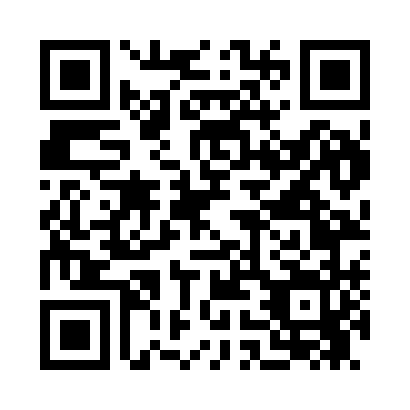 Prayer times for Alligood, Georgia, USAWed 1 May 2024 - Fri 31 May 2024High Latitude Method: Angle Based RulePrayer Calculation Method: Islamic Society of North AmericaAsar Calculation Method: ShafiPrayer times provided by https://www.salahtimes.comDateDayFajrSunriseDhuhrAsrMaghribIsha1Wed5:316:451:295:098:149:272Thu5:306:441:295:108:149:283Fri5:296:431:295:108:159:294Sat5:286:421:295:108:169:305Sun5:276:411:295:108:179:316Mon5:266:401:295:108:179:327Tue5:256:391:295:108:189:338Wed5:236:391:285:108:199:349Thu5:226:381:285:108:199:3510Fri5:216:371:285:108:209:3611Sat5:206:361:285:108:219:3712Sun5:196:361:285:108:229:3813Mon5:186:351:285:108:229:3914Tue5:186:341:285:108:239:4015Wed5:176:331:285:108:249:4116Thu5:166:331:285:108:249:4217Fri5:156:321:285:108:259:4218Sat5:146:321:285:108:269:4319Sun5:136:311:295:108:269:4420Mon5:136:301:295:108:279:4521Tue5:126:301:295:108:289:4622Wed5:116:291:295:108:289:4723Thu5:106:291:295:118:299:4824Fri5:106:281:295:118:309:4925Sat5:096:281:295:118:309:4926Sun5:086:281:295:118:319:5027Mon5:086:271:295:118:329:5128Tue5:076:271:295:118:329:5229Wed5:076:261:305:118:339:5330Thu5:066:261:305:118:339:5331Fri5:066:261:305:118:349:54